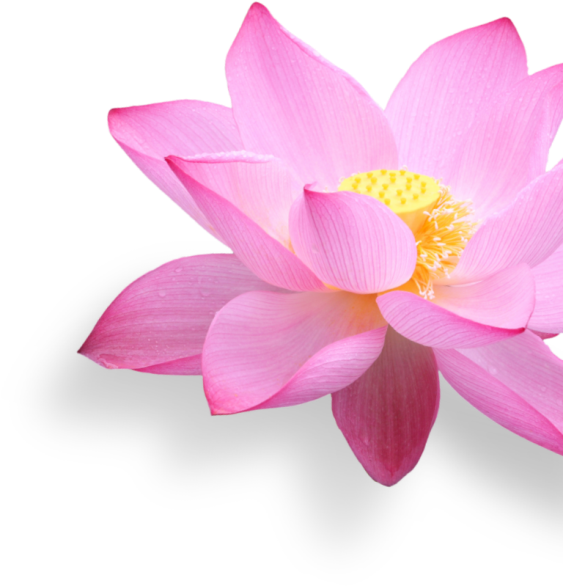 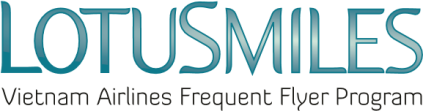 로터스마일즈 보너스 마일 구매 신청서LOTUSMILES PURCHASING BONUS MILE REQUEST보너스 마일 구매 총액/Amount of purchasing bonus miles:조건/CONDITIONS: 구매한 보너스는 회원등급 상향을 위한 등급 마일에 포함되지 않습니다./ Purchased bonus miles are not used for qualifying tier level.구매한 보너스 마일은 환불이 불가합니다./Purchased bonus miles are non-refundable.가격은 베트남 내에서 구매 시 마일 당 575동(VND)이며, 해외에서 구매 시 마일 당 0.025달러(USD)입니다. /Rates are VND 575/mile for transactions conducted within Vietnam and USD 0.025/mile for transactions outside Vietnam.비용에는 구매와 관련된 모든 세금 및 수수료 일체를 포함합니다. /Rate is included all taxes and fees relating to the transaction.보너스 마일은 1.000 단위로 반올림 되어 구매됩니다. /Purchased bonus miles are rounded as increment of 1.000..요금 및 조건은 사전 통지를 통해 (혹은 고지 없이) 언제든지 변경될 수 있습니다/Price and conditions may be changed at any time with (or without) prior notice.베트남항공 지점에서 지불:Pay in Vietnam Airlines Office:_________________________________________________본인은 상기 조건에 동의합니다. /I agree with the above conditions..      년/Year	 월/Month 	일/Date		Buyer/Member’s signature구매자/회원의 서명                                          